https://www.facebook.com/ciprianojativa/#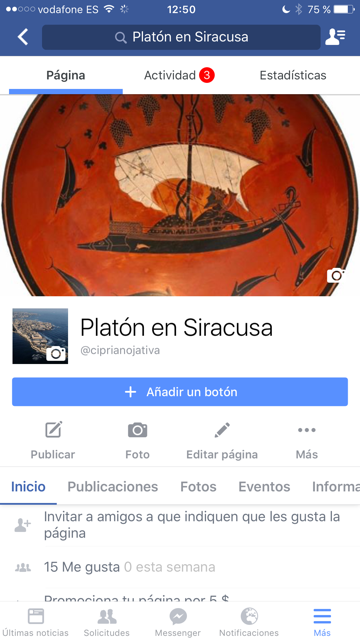 